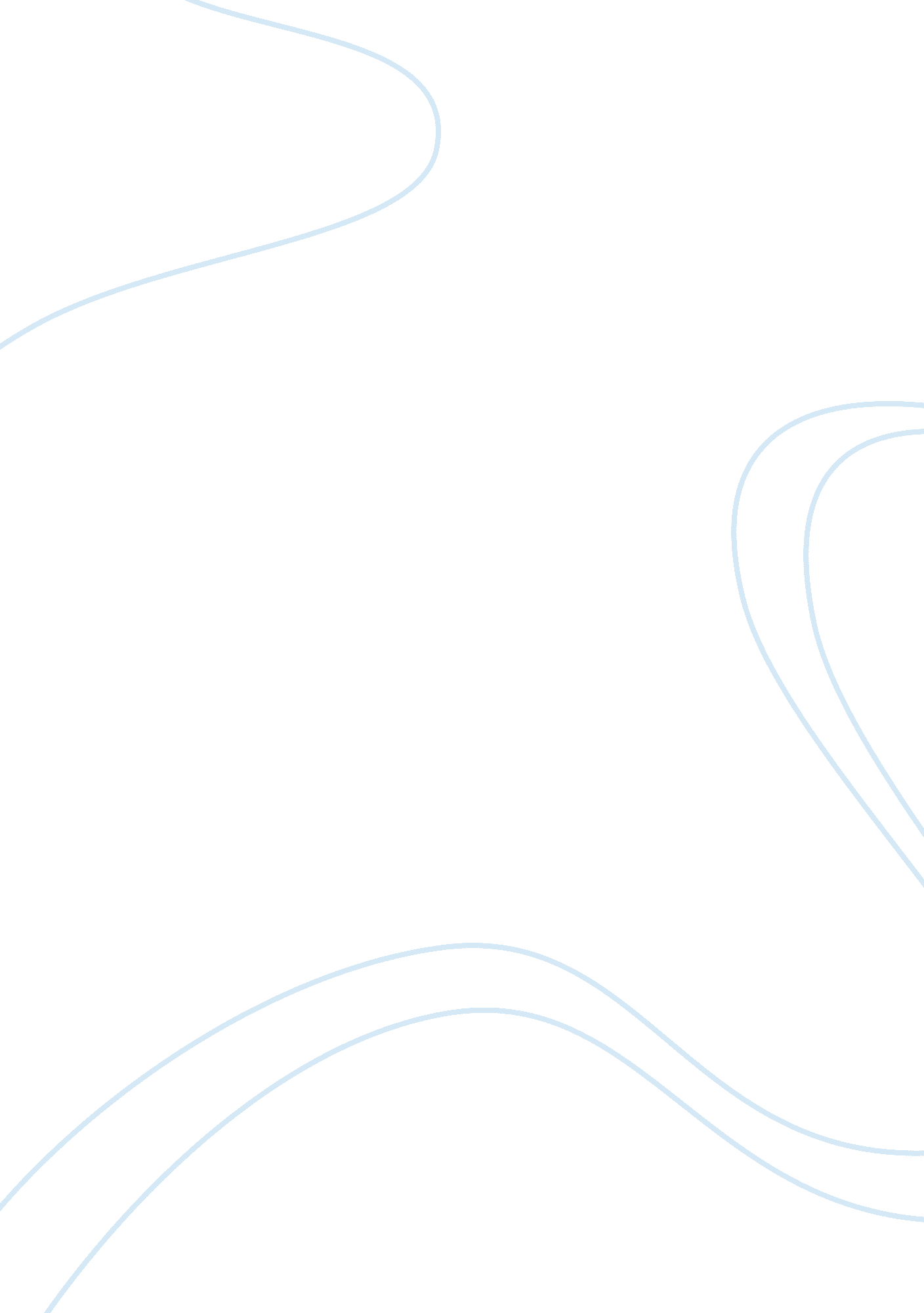 The cask of amontillado, the interlopers, the most dangerous game essay sample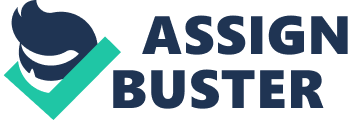 Death, vengeance, violence. The three stories, “ the most dangerous game” by Richard Connell, “ the cask of Amontillado” by Ed Poe, “ the interlopers” have the same mood of murder and horror. The majority of people seek to teach others a lesson that ‘ revenge’ will always be the response to everything. The theme of the story “ The Cask of Amontillado” by Ed Poe, is when Fortunado got tricked into going to a basement (where they keep all the wines and the Amontillado) to check the Amontillado. He then ends up getting murdered. “ Herein is the Amontillado…” (178). Montresor kills Fortunado because he wanted revenge. The theme of “ The Interlopers” is shown when the families were arguing for a piece of land. “ And you offer me your wine flask…” (154). The quote shows that one of the 2 men wanted to be friends after all the time he had spent with the man he hated. After the terrible accident both families became friends again. The theme of “ The Most Dangerous Game” was that General Z. mentioned that animals do not have feelings, and that was why Rainsford agreed to play the game. General Z always goes around hunting animals and does not feel sorry for them but after Rainsford won the Most Dangerous Game he wanted revenge and at that point General Z felt what the animal usually feel when he hunts them. In other words, General Z became the hunted after always being the hunter. In conclusion, the theme of the 3 stories is that there is always revenge after doing something. For the interlopers, the 2 men were killed on the same land they were fighting over. In Cask of Amontillado, Fortunado gets killed looking for a wine when he was already drunk. And in the most dangerous game, General Z (hunter) became the hunted at the end. 